Fall 2023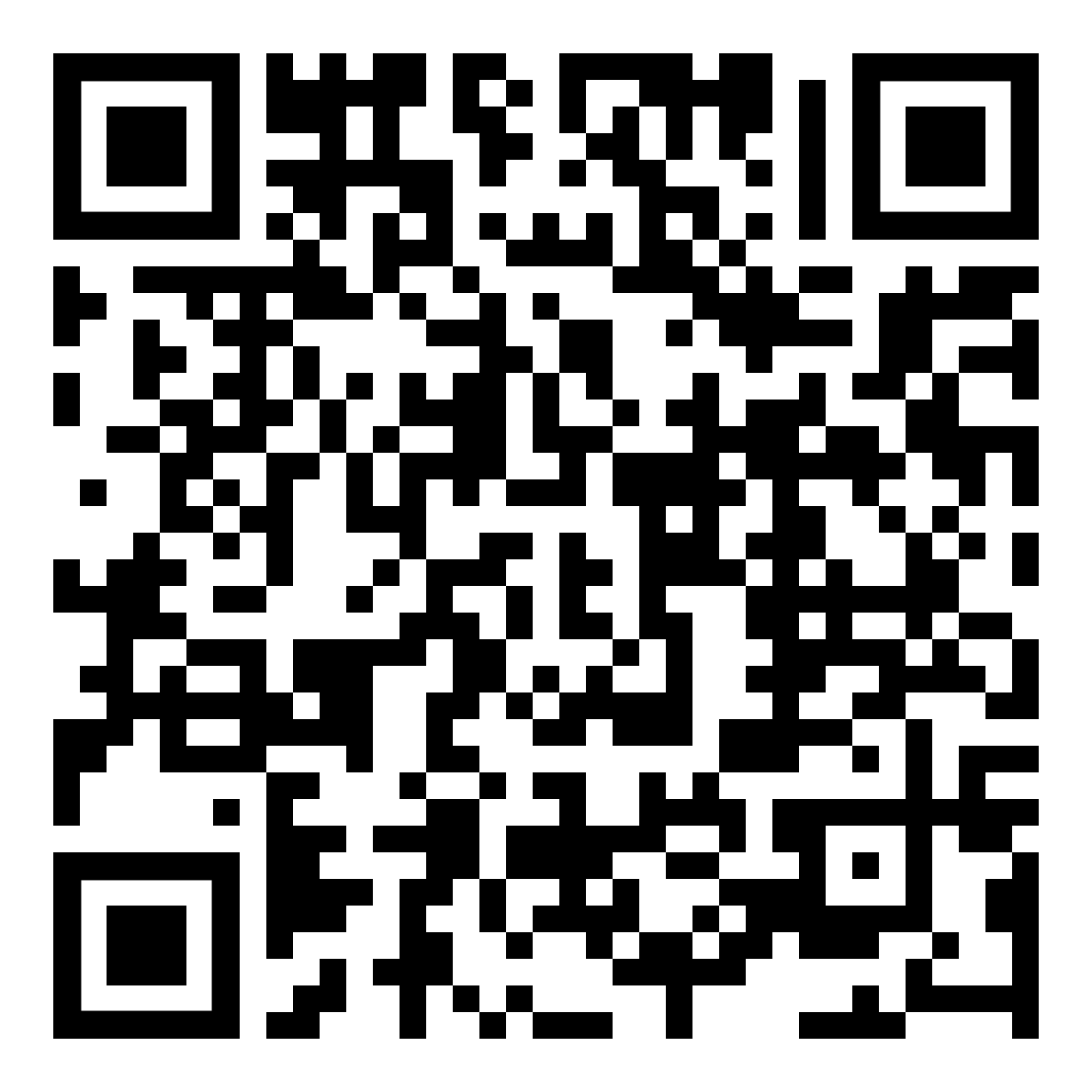 WEEKSUNMONTUESWEDTHURSFRISAT915 161718192021 USC vs Utah102223 2425262728 USC @ Cal1129 30 31 HalloweenNOVEMBER1234 Homecoming USC vs. Washington125 Daylight Saving Time Ends678910 Veterans DayLast Day to drop with a W11 USC @ Oregon1312 Diwali131415161718 USC vs UCLA1419202122 Thanksgiving Break23 Thanksgiving Break24 Thanksgiving Break251526 27282930DECEMBER1 Classes End2 Study Days163 Study Days4 Study Days5 Study Days6 Finals Begin7  Hanukkah Starts891710111213 Finals End14Winter Break (Until Jan 7th)15  Hanukkah Ends16